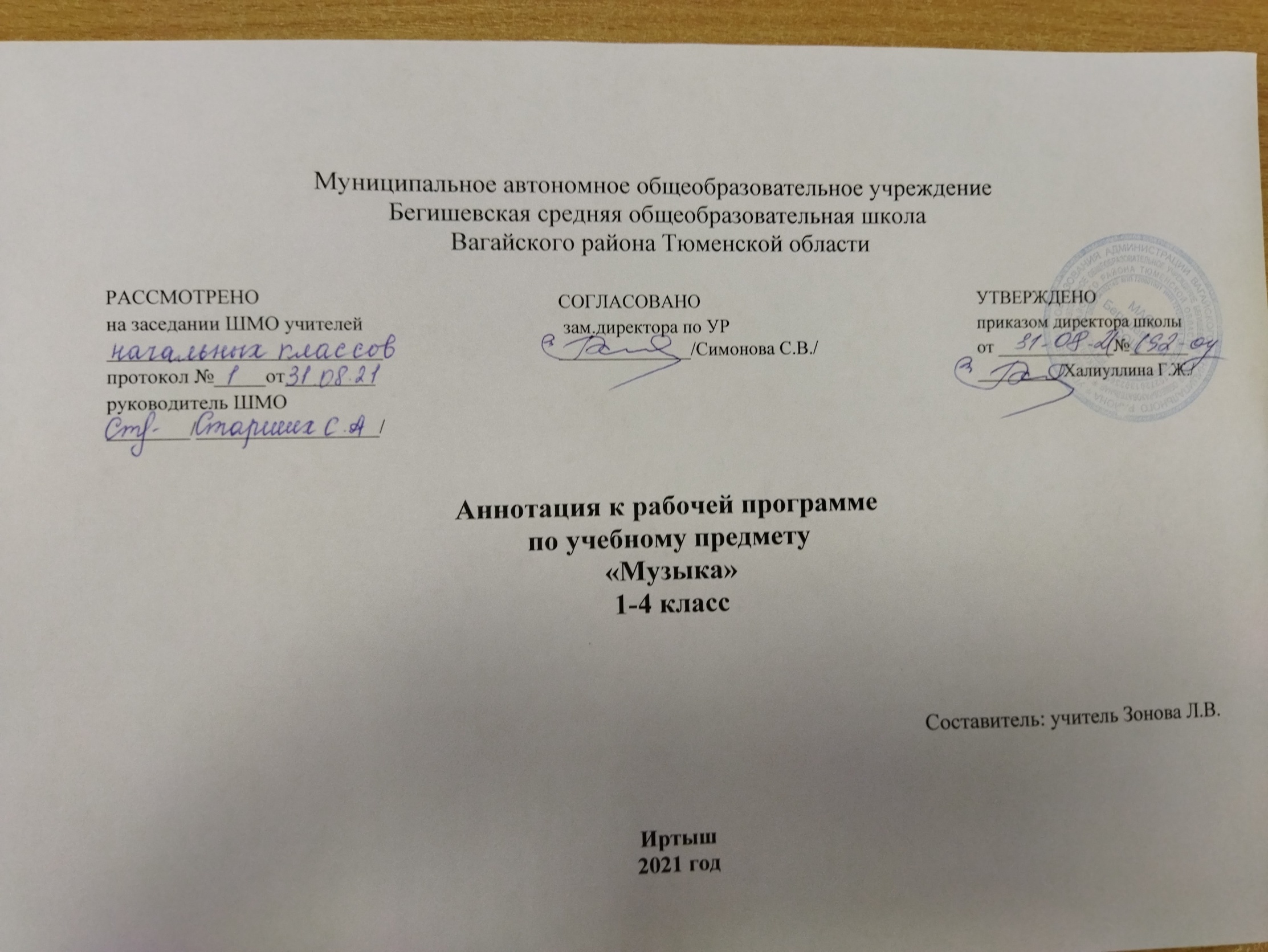 1. Нормативная база и УМКЗакон РФ «Об образовании в Российской Федерации» от 29 декабря 2012 года № 273- ФЗ;Порядок организации и осуществления образовательной деятельности по основным общеобразовательным программам - образовательным программам начального общего, основного, общего и среднего общего образования (утвержден приказом Минобрнауки России от 30.08.2013 № 1015;Приказ Минобрнауки России от 6 октября 2009г. № 373 «Об утверждении федерального государственного образовательного стандарта начального общего образования»;Приказ Министерства образования и науки Российской Федерации от 31.12.2015г. № 1576 «О внесении изменений в федеральный государственный образовательный стандарт начального общего образования, утвержденный приказом Министерства образования и науки Российской Федерации от 6 октября 2009г. № 373»; Авторская программаУстав МАОУ Бегишевская СОШ;Учебный план МАОУ Бегишевской СОШ;	Авторская  программа  по предмету «Музыка», авторы: Т.В. Челышева, В.В.Кузнецова («Программы по учебным предметам», М.:  Академкнига/Учебник , 2011 г. – В 3 ч. Ч.2.),  УМК «Перспективная начальная школа»   Рабочая программа ориентирована на использование  учебников:  «Музыка. 1 класс» Т.В. Челышева, В.В.Кузнецова. -Москва, Академкнига/Учебник, 2015 «Музыка. 2 класс» Т.В. Челышева, В.В.Кузнецова. -Москва, Академкнига/Учебник, 2014 «Музыка. 3 класс» Т.В. Челышева, В.В.Кузнецова. -Москва, Академкнига/Учебник, 2013 «Музыка. 4 класс» Т.В. Челышева, В.В.Кузнецова. -Москва, Академкнига/Учебник, 20162.Количество часов, отводимое на изучение предмета   Программа рассчитана в 1 классе на 33 часа в год, во 2 классе - на 34 часа в год (1 час в неделю), в 3 классе – на 34 часа в год (1 час в неделю),  в 4 классе – на 34 часа в год (1 час в неделю). 	3.Цель и задачи  учебного предметаЦель:  развитие способностей к художественно-образному, эмоционально-ценностному восприятию произведений музыкального искусства, выражению в творческих работах своего отношения к окружающему миру.Задачи:- формирование основ музыкальной культуры посредством эмоционального восприятия музыки;-  воспитание эмоционально-ценностного отношения к искусству, художественного вкуса, нравственных и эстетических чувств: любви к Родине, гордости за великие достижения музыкального искусства Отечества; уважения к истории, традициям, музыкальной культуре своего народа и других народов мира;- развитие восприятия музыки, интереса к музыке и музыкальной деятельности;- обогащения знаний о музыке, других видах искусства и художественного творчества; - владение практическими умениями и навыками в учебно-творческой деятельности  (пение, слушание, игра на элементарных музыкальных инструментах, музыкально-пластическое движение и импровизация)4.Периодичность и формы текущего контроля и промежуточной аттестации       В целях контроля уровня умений и навыков обучения применяются творческие работы, проекты